Year 11 bridging work for Sociology A Level Welcome to Sociology A level!As part of your course you will be learning, reading, writing and researching about a wide range of societal issues in relation to a variety of social institutions and varying social groups. In order to prepare you for the course you need to complete the following:Chose and read one book from the six choices on the second page of this document. There are 3 different themes: Ethnicity, social class and gender, so choose the one that most interests you. Once you have chosen and read your book you then need to complete one of the following tasks in response and bring this ready and finished with you for your first lesson in sociology in September.Project choicesPhotography: Take 5 photos in response to your chosen book and the societal issues it uncovers. These photos need to be printed, with a 100 written piece explaining why they represent the theme covered in your choice of text. 
Book review – 250 written piece. What theme did your author cover? Why is this issue so significant in a contemporary society? Do you agree/disagree with the authors thoughts? Explain why. Do you think the government is doing enough to respond to this issue?
Podcasting response – 3 minute response to your chosen book. This can be in conversation with someone, or on your own. 
Debate in class in response to the book: As a response to your chosen text, you may want to debate a theme or argument from the book. For example, if your book covers the issue of democracy and freedom in society you might want to debate the point “Everyone has equal chance of success in society”. You will only have 5 minutes to debate your chosen statement in class, so consider stem questions that you would like to consider too.If you have any questions please do not hesitate to contact Mr Gunessee or myself via Teams or email up until the 22nd July about this project we will not be able to respond to you after this date.Ethnicity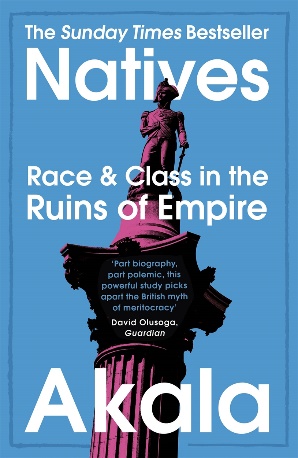 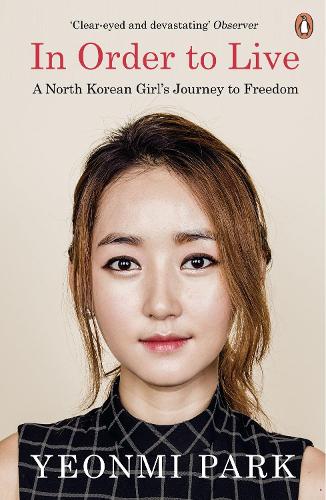 Social class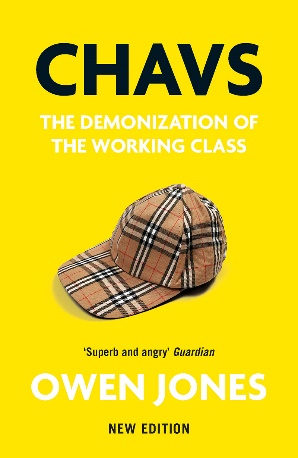 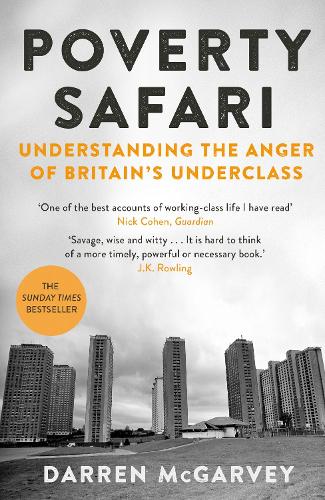 Gender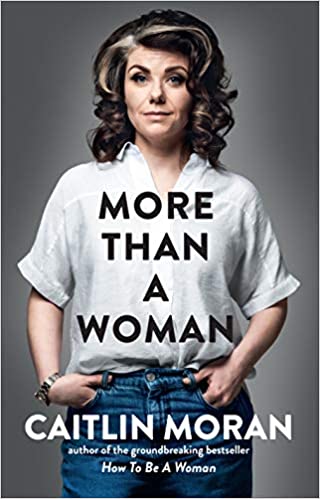 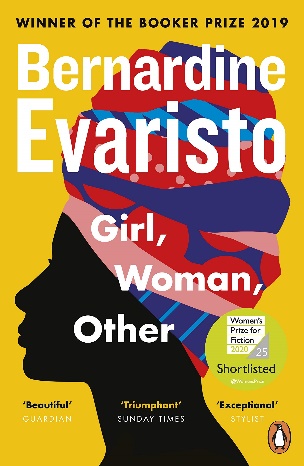 